¡Un saludo para todas!Programación de actividades para la semana 71 junio- Lectura de la página 78.2 junio- Lectura de la página 79.3 junio- Sesión virtual (explicación y ejercicios)4 junio- Desarrollar los completamente los puntos 8, 9 ,13 y 14 de la pagina 80.   5 junio- Sesión virtual (explicación y ejercicios)La actividad se debe adjuntar al classroom.COLEGIO EMILIA RIQUELME   Actividades virtuales COLEGIO EMILIA RIQUELME   Actividades virtuales COLEGIO EMILIA RIQUELME   Actividades virtuales COLEGIO EMILIA RIQUELME   Actividades virtuales 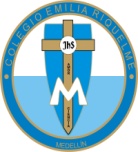 Fecha:1 de Junio Asignatura:   MatemáticasGrado:8°Docente: Daniel Castaño AgudeloDocente: Daniel Castaño Agudelo